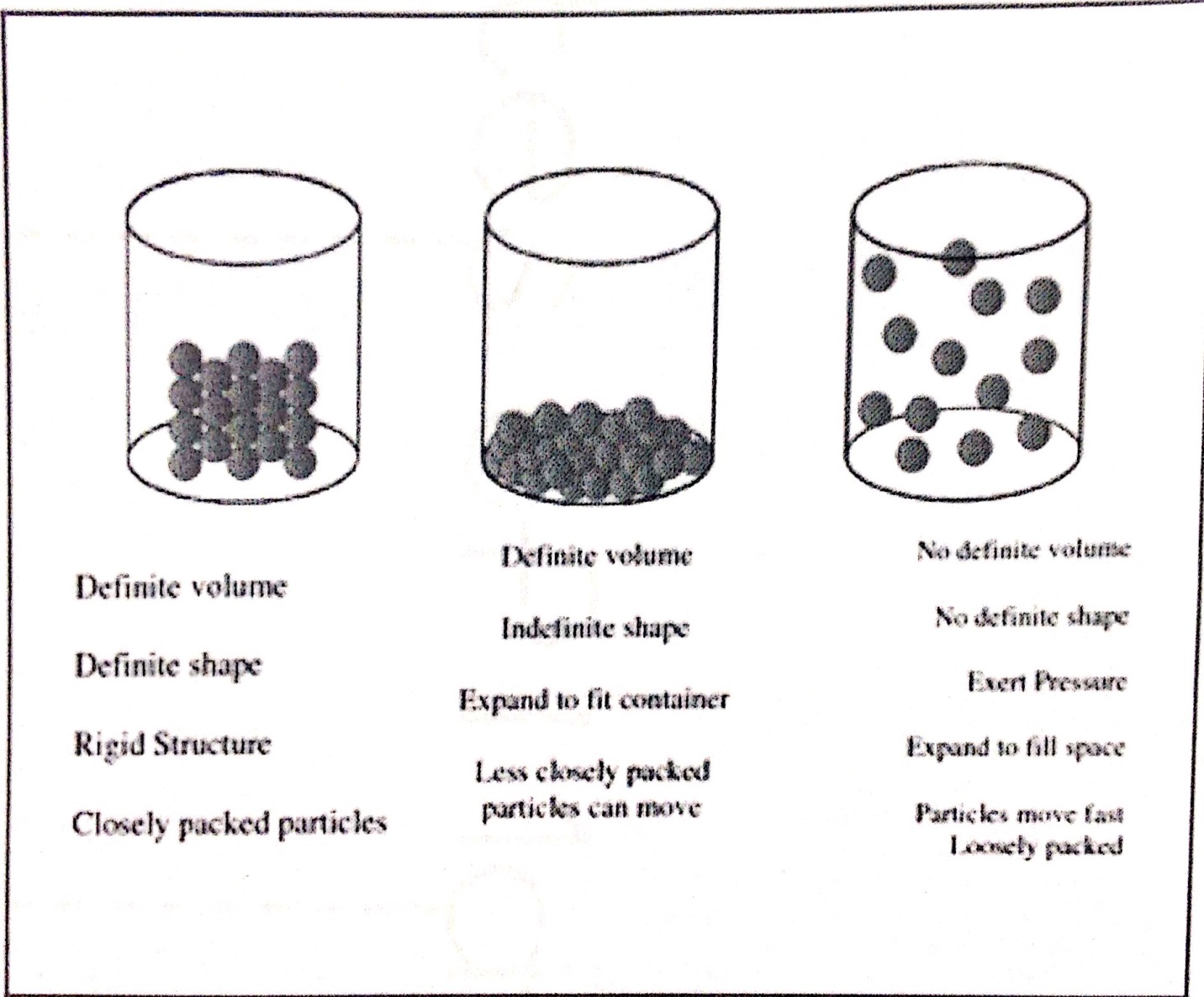 Directions:Name the three types of matter described above.